SSHCZO Metadata Worksheet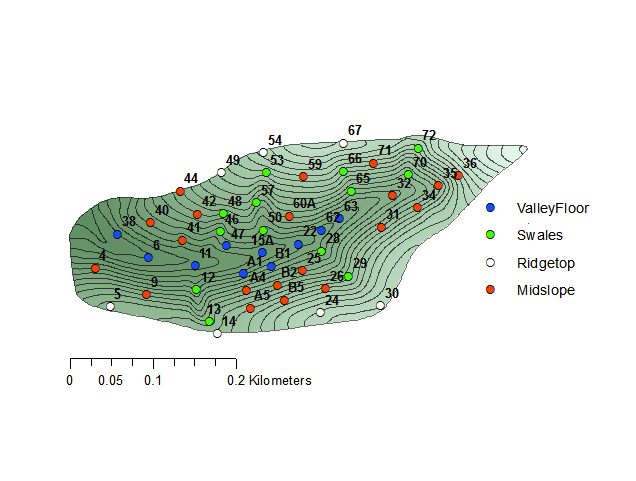 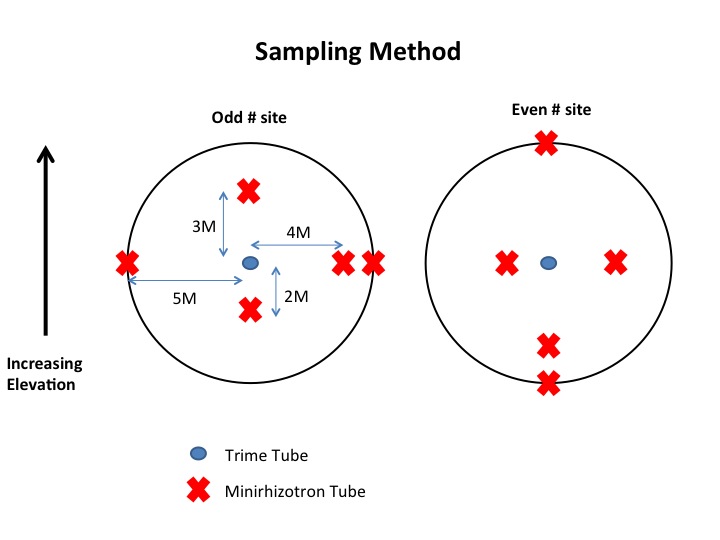 Data File NameDOE SSHCZO RLD Data 2015Date Prepared2016 April 15Descriptive TitleRoot Length Density Taken at 250 locations throughout the catchmentUpdate FrequencyNeverAbstractRoot length density was measured in 250 soil cores in the catchment with the goal of understanding topographic controls on belowground carbon fluxes.InvestigatorContact InfoLexie Orr: aso124@psu.edu, David Eissenstat, dme9@psu.eduData Value Descriptions• COL1: label = Easting• COL2: label = Northing• COL3: label = Site-Tube-Depth ID (ID associated with Field Site and Soil Depth,cm)• COL4: label = Field Site• COL5: label = Slope Position (1=Ridgetop, 2 = Midslope Planar, 3 = Swale, 4 Valley Floor)• COL6: Absorptive Root Length, units =mm• COL7: Woody Rooth Length, units = mm• COL8: Absorptive RLD, units = cm/cm3• COL8: Woody RLD, units = cm/cm3• COL9: Root Length < 0.5mm (in diameter), units = mm• COL10: Root Length <1.0mm (in diameter), units = mm• COL11: Root Length<2.0mm (in diameter), units = mmKeywordsroot length density, topography, below ground carbonMethods5 soil cores were taken at each plot (map provided) to a maximum depth of 165 cm or until mechanic barriers prevented maximum coring depth. Cores were dissected into intervals of 0-20, 20-40, 40-80, 80-120 and 120-165 cm depending on the depth of the core taken. Core samples were gently homogenized and divided into two equal halves, one each for soil analysis and root distribution.Soil was washed from root samples through a 2mm sieve, and roots were stored in water at 5°C. Roots were then dissected by order. Absorptive roots were defined as third order roots or less with most roots falling into the first two orders. Absorptive and woody roots were scanned separately and processed with WinRHIZO to determined average length and diameter of each core sample. Root length density (RLD) was determined using the following equation:RLD = (root length x 2)  / core sample volume.For a subset of samples, RLD was calculated based on a root diameter of 0.5, 1 and 2mm.SitesA map is provided with locations of all of the plots along with coordinates of each soil core.PublicationsNoneCitationLogistical support and/or data were provided by the NSF-supported Susquehanna Shale Hills Critical Zone Observatory.Data Use NotesThe user of Susquehanna Shale Hills CZO data agrees to provide proper acknowledgment with each usage of the data.  Citation of the name(s) of the investigator(s) responsible for the data set, in addition to the generic statement above, constitutes proper acknowledgment.  Author(s) (including Susquehanna Shale Hills CZO investigators) of published material that makes use of previously unpublished Susquehanna Shale Hills CZO data agree to provide the Susquehanna Shale Hills CZO data manager with four (4) copies (preferably reprints) of that material for binding as soon as it becomes available.  The user of Susquehanna Shale Hills CZO data agrees not to resell or redistribute shared data.  The user of these data should be aware that, while efforts have been taken to ensure that these data are of the highest quality, there is no guarantee of perfection for the data contained herein and the possibility of errors exists.  These data are defined as either public or private, such that a password may be required for access.